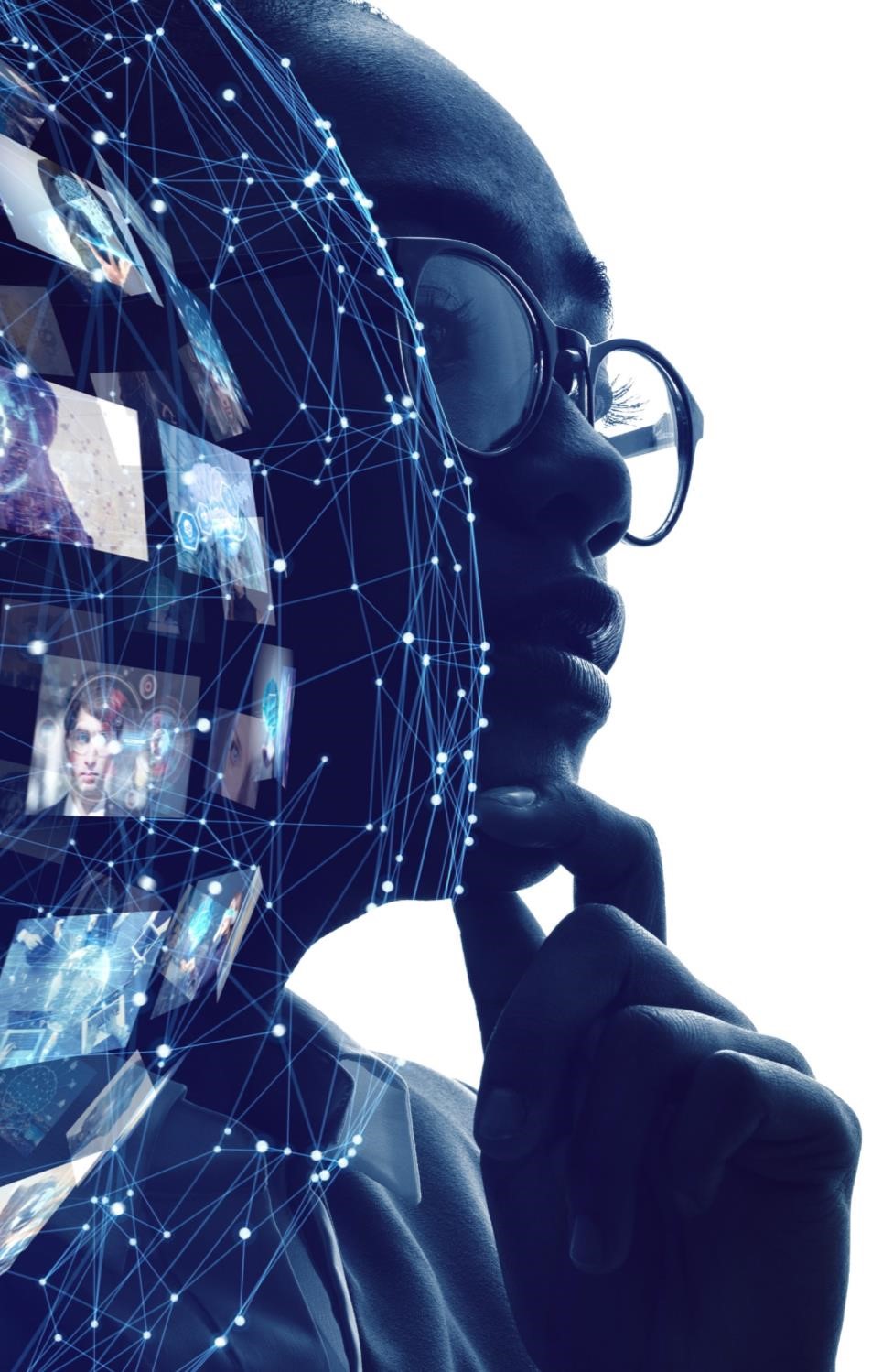 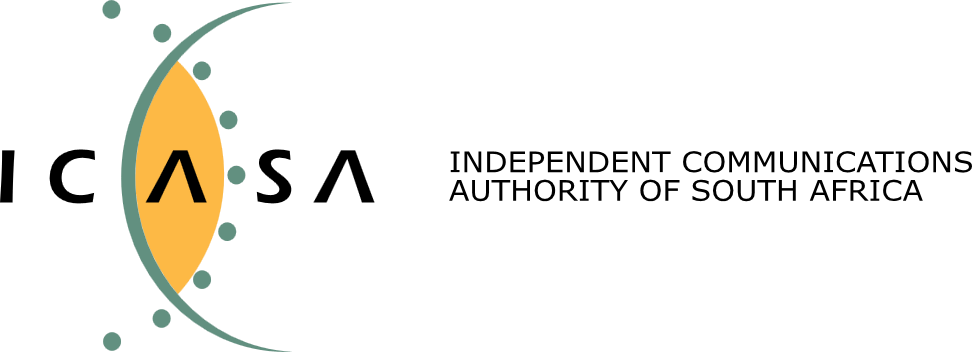 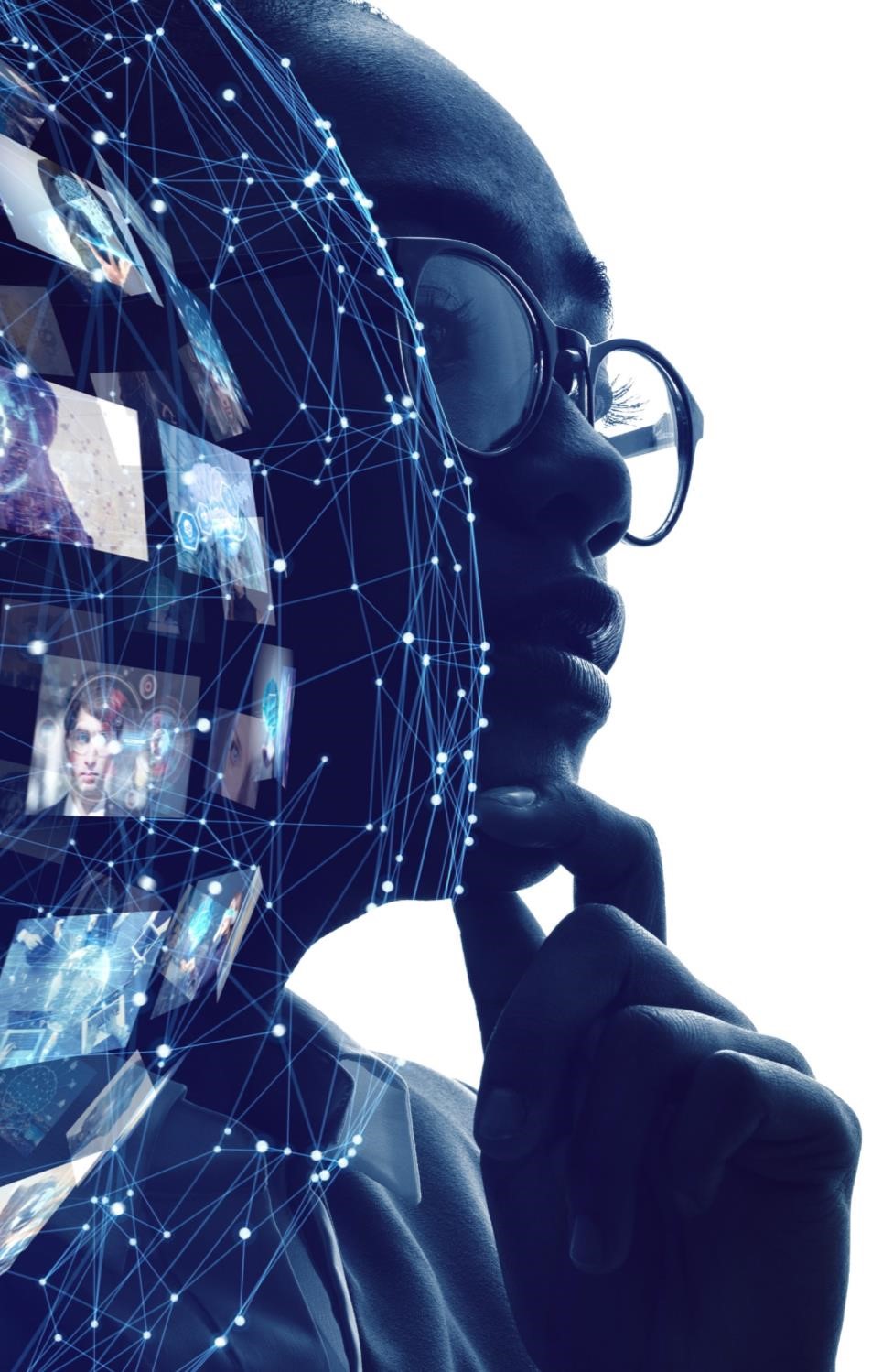 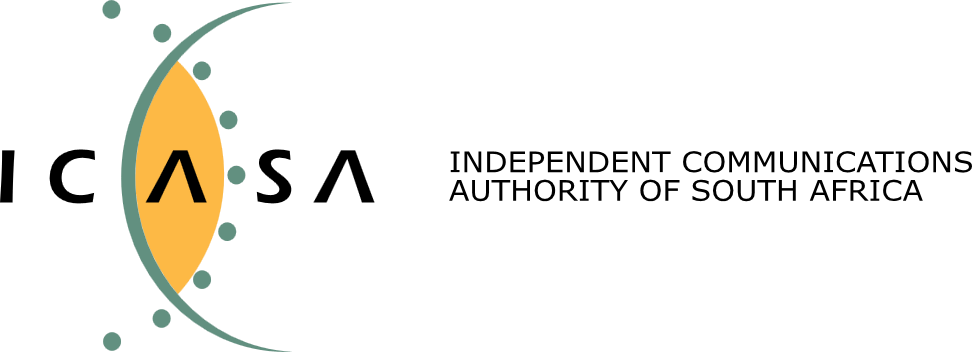 Presentation Outline1.Vision Mission & Values 2.Mandate 3.Impact Statement and Outcomes 4.Situational Analysis 5.Strategic Focus Areas 6.Financial Resources 7.Key Risks & Mitigation Measures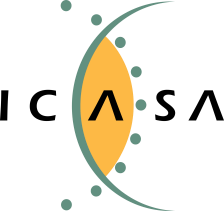 Vision, Mission and Values  VisionAn inclusive digital economy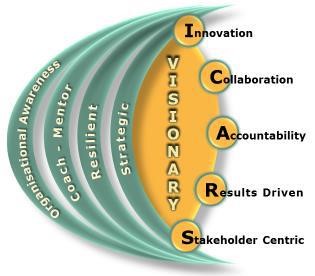 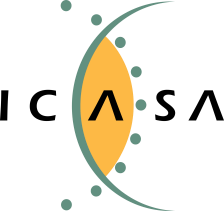 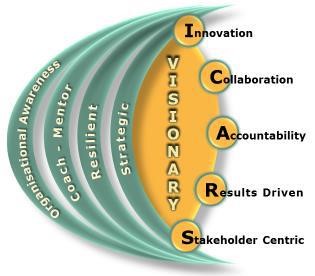 MissionTo regulate electronic communications, broadcasting and postal services in the public interestMandates – Legislation and PolicyICASA’s Legislative Mandates (Sustained Agenda)The Constitution of the Republic of South Africa, 1996The Independent Communications Authority of South Africa Act No. 13 of 2000The Broadcasting Act No. 4 of 1999The Promotion of Administrative Justice Act No. 3 of 2000The Postal Services Act No. 124 of 1998ICASA’s Policy Mandates (Change Agenda)National Development Plan 2030Broadband Policy (SA-Connect), 2013MTSF 2021 - 20257 Government Priorities (Priority 2)Policy on High Demand Spectrum and Policy Direction on Licensing of the WOAN, 2019District Development ModelOperation VulindlelaImpact StatementOutcomesSituational Analysis – external environment (PESTLE analysis)Situational Analysis – internal environment (SWOT analysis)Strategic Focus AreasBroadband AccessASSIGNMENT OF HIGH DEMAND SPECTRUMDevelopment of specifications for connectivity of TVET campuses and Community Education and Training sites Recommendations towards enabling South Africa's uptake of 5G technologiesUpdate of National Radio Frequency Plans, implementation of Frequency Migration Promotion of CompetitionDRAFT REGULATIONS ON SUBSCRIPTION TV BROADCASTING MARKETRegulations on Mobile Broadband Services Market  Review of 2018 Call Termination  RegulationsDiscussion Document on Signal Distribution Services Market Organisational DeliveryIMPROVE AUDIT OUTCOMESMaintain risk maturity level and enhance level of organisational compliance Maintain staff vacancy rate at 7%Fiscus shoring – license fee collection and transfer to NRF  	Social Cohesion	Consumer ProtectionREGULATIONS ON MUST RESOLUTION OF RADIO CARRY REGULATIONSFREQUENCY INTERFERENCE CASESPlansStatement of Financial PerformanceExpenditure Estimates	Interest	2 	7 	6 	7 	-	8 	8 	8 Financial Position15Key Risks & Mitigation MeasuresThank You Impact StatementAccess for all South Africans to a variety of safe, affordable & reliable communication services for inclusive economic growthOutcomeOutcome IndicatorBaselineFive Year TargetAccess to quality broadband services increasedAverage Download Speed15 Mbps50 MbpsStatus of Social Cohesion (inclusive of diversity of views) enhancedPercentage of status of SocialCohesion (inclusive of Diversity Views)enhanced-50%Rights of Consumers ProtectedLevel ofConsumer RightsProtection-5Competition in the ICT sector promotedNumber of procompetitiveregulatory interventions315Organisational service delivery maintainedPercentage of organisationalservice delivery maintained91%91%Resolution of Consumer complaints Implementation of Municipal Elections Monitoring Plan Licensing of digital community television broadcasting services on MUX 1 SAPO Tariffs ReviewSAPO Tariffs ReviewStatement of Financial PerformanceMedium-term estimate Medium-term estimate Average growth rate(%) Expen-diture/ total:Average (%) R thousand2021/222022/232023/242020/21 - 2023/24 2020/21 - 2023/24 RevenueTax revenue–––––Non-tax revenue16 08416 68217 4334.6%3.2%Sale of goods and services other than capital assets–––––of which:–Administrative fees–––––Sales by market establishment–––––Other sales–––––Other non-tax revenue16 08416 68217 4334.6%3.2%Interest, dividends and rent on land16 08416 68217 4334.6%3.2%Transfers received459 990469 431473 947-7.1%96.8%Tax benefit–––––Outside shareholders Interest –––––Total revenue476 074486 113491 380-6.8%100.0%Expenses–Current expenses520 270539 612563 8944.6%104.1%Compensation of employees382 333409 096427 5066.2%77.6%Goods and services119 083110 756115 740-0.6%22.7%Depreciation18 84719 75120 6404.8%3.8%Interest, dividends and rent on land8884.4%0.0%Transfers and subsidies(44 196)(53 498)(72 514)-186.0%-4.1%Tax payment–––––13Outside shareholders Interest–––––Total expenses476 074486 114491 380-6.8%100.0%2017/182018/192019/202020/212020/212021/222022/232023/24AuditedoutcomeAuditedoutcomeAuditedoutcomeApproved budgetChanges from budget estimateRevised budget estimateRevised budget estimatePlanning budget estimateRand thousandObjective/ActivityAdministration 270 814 278 823 255 736 250 707 (8 171)270 321 279 766 292 355 Licensing  52 536 53 767 56 713 59 614 (3 131)67 027 69 592 72 724 Engineering and technology 18 282 22 659 21 133 19 485 (979)21 878 23 389 24 441 Policy research and analysis  22 492 29 533 23 564 25 009 (1 267)28 113 30 078 31 432 Compliance and consumer affairs  31 027 27 691 34 155 28 466 (1 346)31 858 34 041 35 573 Regions 69 598 75 078 73 777 90 979 (3 808)101 073 102 746 107 369 Total 464 748 487 551 465 079 474 259 (18 701)520 270 539 612 563 894 Economic classificationCurrent payments464 748 487 551 465 079 474 259 (18 702)520 270 539 612 563 894 Compensation of employees290 165 306 448 296 314 338 619 (18 702)382 333 409 096 427 506 Salaries and wages266 491 283 586 274 291 321 083 (18 702)363 570 389 020 406 526 Social contributions23 674 22 862 22 024 17 536 -18 763 20 077 20 980 Goods and services157 313 162 604 151 796 117 684 -119 083 110 756 115 740 Of whichAdministrative fees19 460 26 527 24 532 11 036 -11 588 7 644 7 988 Advertising5 455 5 914 5 571 1 768 -1 856 1 945 2 033 Audit costs: External5 318 4 289 3 934 6 354 -6 672 6 992 7 307 Communication (G&S)3 211 2 600 2 510 2 294 -2 408 2 524 2 638 Computer services26 392 16 027 15 334 12 818 -13 459 12 105 12 650 Consultants: Business and advisory services3 008 1 819 1 669 2 851 -2 994 3 138 3 279 Legal services (G&S)9 823 13 014 11 936 10 601 -11 131 8 666 9 055 Contractors166 4 856 4 459 311 -326 342 357 Property payments31 762 38 729 35 522 36 833 -38 674 40 531 42 354 Travel and subsistence21 133 23 144 21 730 6 982 -5 975 4 762 4 976 Training and development12 581 4 495 4 124 5 492 -3 544 3 014 3 150 Operating payments14 619 18 269 17 796 18 107 -19 012 17 925 18 731 Venues and facilities4 386 2 921 2 680 2 237 -1 443 1 169 1 222 Depreciation17 226 18 493 16 962 17 949 -18 847 19 751 20 640 Losses from41 -------Impairments to non-financial assets41 -------14Interest, dividends and rent on land2 7 6 7 -8 8 8 Financial positionMedium-term estimate Average growth rate(%) Net change/ total:Average (%) 2021/222022/232023/242020/21 - 2023/24 2020/21 - 2023/24 2020/21 - 2023/24 Carrying value of assets178 526187 096195 5154.8%10.5%of which:Acquisition of assets(30 246)(31 698)(33 124)4.8%-1.8%Investments–––––Inventory1 0261 0751 1244.8%0.1%Loans–––––Accrued investment interest–––––Receivables and prepayments988 7661 036 2271 082 8574.8%58.2%Cash and cash equivalents530 829556 309581 3434.8%31.2%Non-current assets held for sale–––––Defined benefit plan assets–––––Taxation–––––Derivatives financial instruments–––––Total assets1 699 1471 780 7061 860 8384.8%100.0%Accumulated surplus/(deficit)136 003142 531148 9454.8%8.0%Capital and reserves–––––Capital reserve fund–––––Borrowings–––––Finance lease 3233354.8%0.0%Accrued interest–––––Deferred income–––––Trade and other payables1 529 5231 602 9401 675 0724.8%90.0%Benefits payable–––––Capitalised value of pensions–––––Taxation–––––Provisions33 59035 20236 7864.8%2.0%Managed funds (e.g. poverty alleviation fund)–––––Derivatives financial instruments–––––Total equity and liabilities1 699 1471 780 7061 860 8384.8%100.0%#OUTCOMEKEY RISK MITIGATION 1Access to quality broadband Services IncreasedPotential delays in regulatory interventions due to litigation by stakeholders [# 1,2,3,4]Inability/Limitation to execute our mandate independently due to political interference and/or undue influence (lobbying) [#1, 2,3 & 4]Possible delays in the assignment of spectrum to radio communication services in SA due to late approval of the National Radio Frequency Plan [#1 & 4]Non-adherence by licensees to licence terms and conditions and regulatory requirements [#1, 2, 3 & 4]TransparencyAdherence to administrative due processes and proceduresEffective engagement with all key stakeholders Effective Monitoring and Enforcement2Status of Social Cohesion, Diversity and Plurality of Views enhanced.Potential delays in regulatory interventions due to litigation by stakeholders [# 1,2,3,4]Inability/Limitation to execute our mandate independently due to political interference and/or undue influence (lobbying) [#1, 2,3 & 4]Possible delays in the assignment of spectrum to radio communication services in SA due to late approval of the National Radio Frequency Plan [#1 & 4]Non-adherence by licensees to licence terms and conditions and regulatory requirements [#1, 2, 3 & 4]TransparencyAdherence to administrative due processes and procedures3Rights of Consumer Protected. Potential delays in regulatory interventions due to litigation by stakeholders [# 1,2,3,4]Inability/Limitation to execute our mandate independently due to political interference and/or undue influence (lobbying) [#1, 2,3 & 4]Possible delays in the assignment of spectrum to radio communication services in SA due to late approval of the National Radio Frequency Plan [#1 & 4]Non-adherence by licensees to licence terms and conditions and regulatory requirements [#1, 2, 3 & 4]TransparencyAdherence to administrative due processes and proceduresContinuous Monitoring and Market ScanningPeriodical review of regulatory measures Continuous research and development activities4Competition in the ICT Sector PromotedPotential delays in regulatory interventions due to litigation by stakeholders [# 1,2,3,4]Inability/Limitation to execute our mandate independently due to political interference and/or undue influence (lobbying) [#1, 2,3 & 4]Possible delays in the assignment of spectrum to radio communication services in SA due to late approval of the National Radio Frequency Plan [#1 & 4]Non-adherence by licensees to licence terms and conditions and regulatory requirements [#1, 2, 3 & 4]TransparencyAdherence to administrative due processes and proceduresMonitoring and Enforcement 5Maintain organisational service deliveryFailure to achieve  regulatory targets due to inadequate funding, reductions in MTEF allocations and mandate changes due to reconfiguration of entities and or policy/legislative changesProposal on revision of ICASA funding modelStakeholder managementEffective consultation with the DCDT, National Treasury and National AssemblyFailure to ensure business continuity due to the COVID-19 pandemicAcquisition / enhancement of organisational IT and related systems to automate functions and allow for remote / online Provision of tools necessary for remote working to all staff Provision of protective clothing/associated tools to all field workersDisinfection of all ICASA premises and all ICASA vehicles 